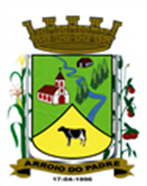 ESTADO DO RIO GRANDE DO SULMUNICÍPIO DE ARROIO DO PADREGABINETE DO PREFEITOÀ			Mensagem 47/2023.Câmara Municipal de VereadoresSenhor PresidenteSenhores VereadoresPreocupado com a situação que se deriva em razão de o município de Arroio do Padre, não estar integrado ao Sistema Nacional de Trânsito e nem ter conseguido estabelecer a legislação local necessária para tanto, mesmo tendo enviado por sucessivas vezes projetos de lei a esta Casa, que dispunham sobre o assunto, para dar continuidade ao processo de regularização, neste momento, mais uma vez, o Poder Executivo busca providenciar os procedimentos necessários para o atendimento especialmente ao Código Brasileiro de Trânsito – CBT, estabelecido pela Lei Federal nº 9.503, de 23 de setembro de 1997, envio-lhes o presente projeto de lei.Além das competências municipais fixadas pela supramencionada Lei, esta exigência também figura na legislação municipal, como por exemplo, no art. 90 da Lei Complementar 06, que institui o Plano Diretor de Desenvolvimento Integrado do Município de Arroio do Padre.          Neste sentido, como parte do arcabouço legislativo necessário e por consequente estabelecimento das regras do funcionamento para a JARI – Junta Administrativa de Recursos de Infração de Trânsito, o projeto de lei 47/2023 busca atender e dar solução ao que se vislumbra como necessário para o atendimento das competências municipais conforme estabelecidos na legislação citada.          Tendo em consideração a importância do assunto em tela contamos com o apoio desta Casa quanto a aprovação de mais este projeto de lei, para que possa ser adequada a situação do município de Arroio do Padre aos termos legais para o cumprimento de suas competências.            Isto posto e não havendo mais nada a acrescentar, despeço-me.Atenciosamente.Arroio do Padre, 22 de fevereiro de 2023.
_____________________Rui Carlos PeterPrefeito MunicipalAo Sr.Juliano Hobuss BuchweitzPresidente da Câmara Municipal de VereadoresArroio do Padre/RSESTADO DO RIO GRANDE DO SULMUNICÍPIO DE ARROIO DO PADREGABINETE DO PREFEITOPROJETO DE LEI Nº 47, DE 22 DE FEVEREIRO DE 2023.Dispõe sobre a criação da Junta Administrativa de Recursos de Infração de Trânsito - JARI, no âmbito do município de Arroio do Padre.Art. 1º Fica criada, nos termos desta lei, a Junta Administrativa de Recursos de Infração de Trânsito - JARI, que funcionará junto ao órgão executivo de trânsito, com as atribuições e competências que lhe confere a Lei nº 9.503, de 23 de setembro de 1997, que dispõe sobre o código de trânsito.Art. 2º A Junta Administrativa de Recursos de Infração de Trânsito - JARI fará o julgamento dos recursos interpostos com relação a autuações por infrações de trânsito de competência municipal.Art. 3º Compete ainda a JARI:I – Solicitar aos órgãos e entidades executivos de trânsito e executivos rodoviários informações complementares relativos aos recursos, objetivando uma melhor análise da situação recorrida;II – Encaminhar aos órgãos e entidades executivos de trânsito e executivos rodoviários informações sobre problemas observados nas autuações e apontados em recursos, e que se repitam sistematicamente;Art. 4º Integrarão a JARI os respectivos membros, com os respectivos suplentes:Um representante do órgão municipal de trânsito, que a presidirá;Um representante de entidade da sociedade civil, com sede neste Município;Um membro com conhecimento na área de trânsito, possuidor de no mínimo o ensino médio.Art. 5º Após a indicação, os membros da JARI e seus suplentes serão nomeados por portaria do Prefeito Municipal.Art. 6° A JARI somente poderá deliberar com a presença da maioria simples de seus integrantes, respeitada obrigatoriamente, a presença do Presidente ou de seu suplente.Art. 7° Caberá a JARI criar o seu Regimento Interno, segundo as diretrizes do Conselho Nacional de Trânsito.Art. 8° A organização e funcionamento da JARI serão regulados através de regimento aprovado pelo órgão colegiado e homologado pelo prefeito municipal.Art. 9° O mandato dos membros da JARI será de dois anos, permitida a recondução.Art. 10 Em caso de substituição de membros da JARI em meio a um mandato, o substituto cumprirá o tempo restante, observado o artigo anterior.Art. 11 O Município e o órgão de trânsito municipal prestarão apoio administrativo e financeiro para o regular funcionamento da JARI.Art. 12 Esta lei entra em vigor na data de sua publicação.Arroio do Padre, 22 de fevereiro de 2023.Visto técnico:Loutar PriebSecretário de Administração, Planejamento, Finanças, Gestão e Tributos.                           Rui Carlos PeterPrefeito Municipal